附件2. 网络课程学生操作手册尔雅网络课程平台使用手册学生版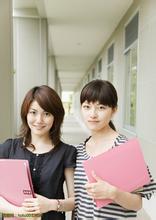 完成学习所需的基本操作主要有两步一、电脑登录系统完成个人资料1、进入http://mmvtc.zhiye.chaoxing.com/ 登录页面。打开浏览器，在网址栏中输入学校课程平台地址，点击右上角的，进入登陆页面，填写信息（账号为学号，初始密码123456）后登陆。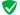 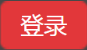 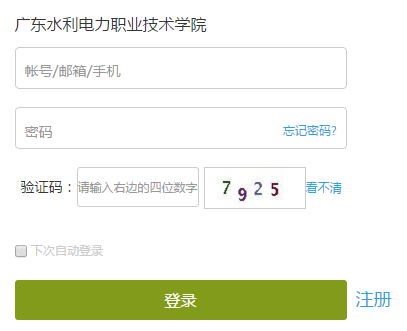 完善个人信息，邮箱及手机号码信息是作为找回密码和登陆手机端的必要信息，请认真填写。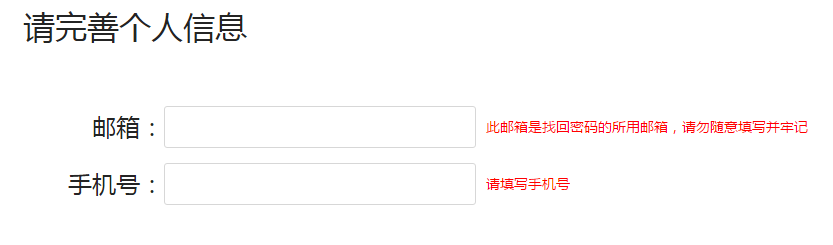 3、登陆后点击课程卡片进入课程。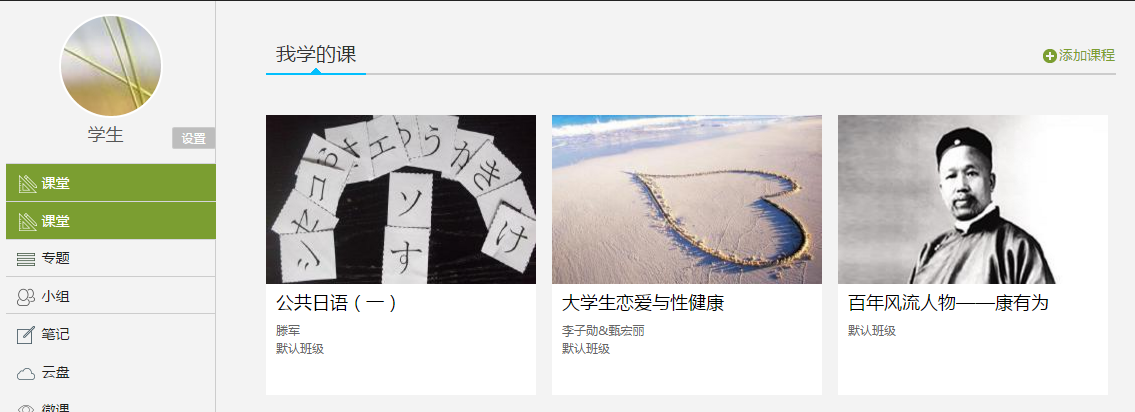 二、利用手机端进行学习在登陆页面右侧可以看到手机端APP的下载二维码，扫码进行下载。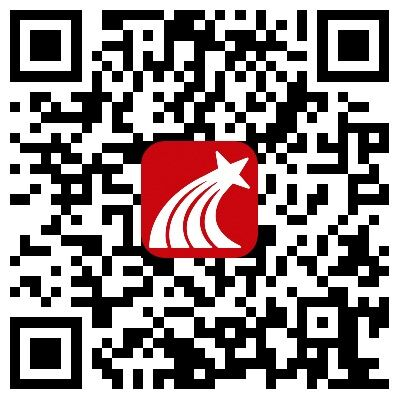 利用回填信息时填写的手机号码或邮箱进行登陆。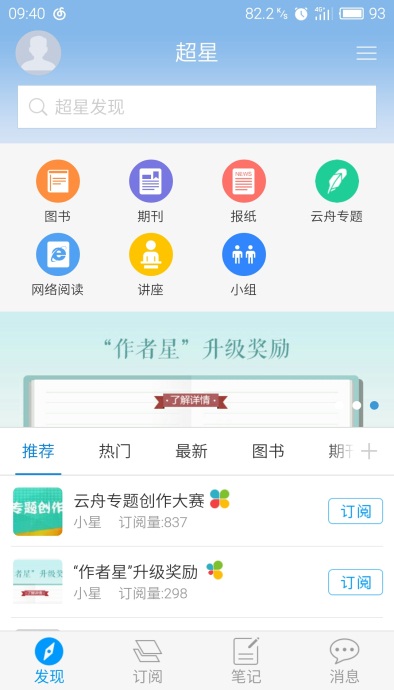 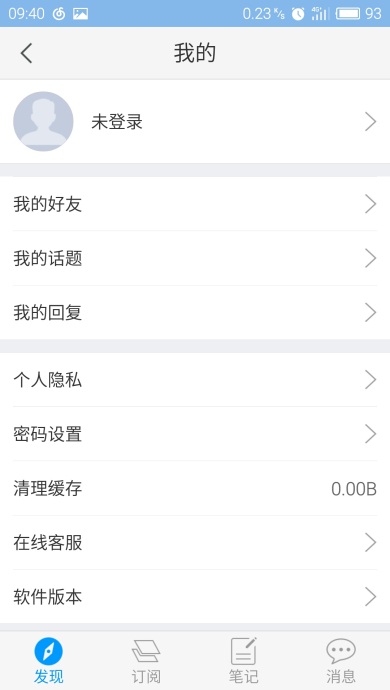 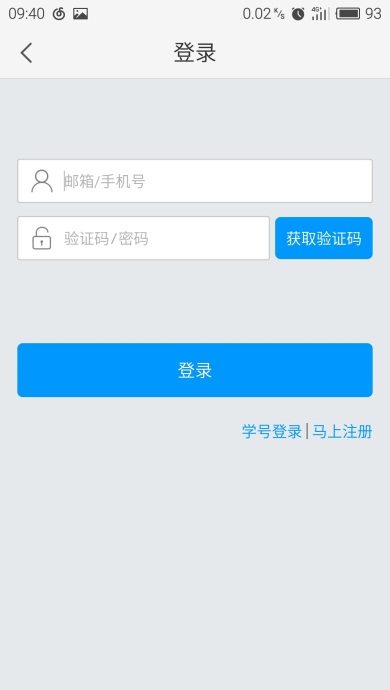 如何查看课程考核标准                   在课程页面当中点击进入“进度”板块，就可以看到课程的考核标准及目前的学习进度：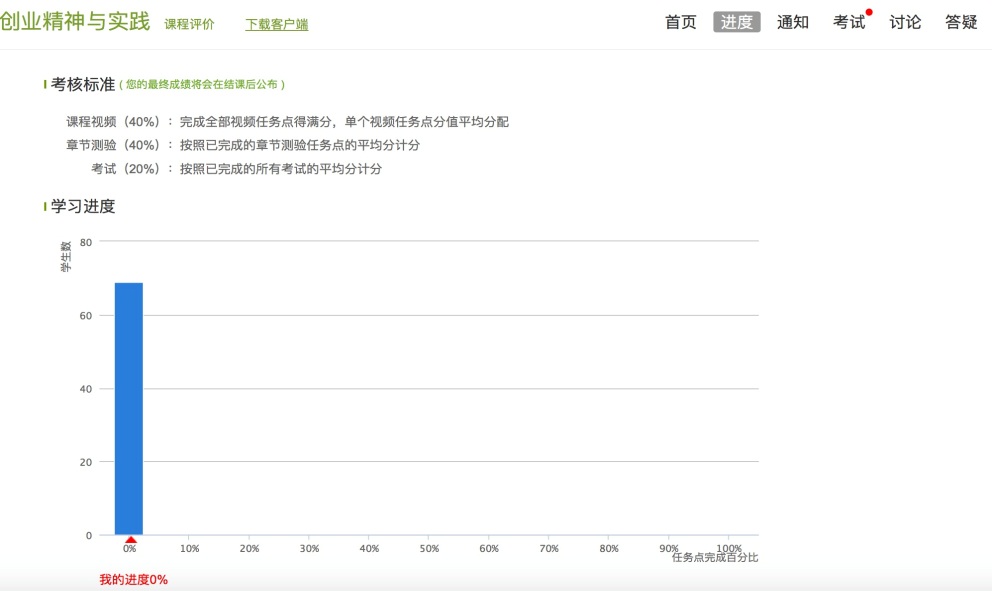 如何继续学习 进入课程详细页面后，点击待完成的章节即可开始学习。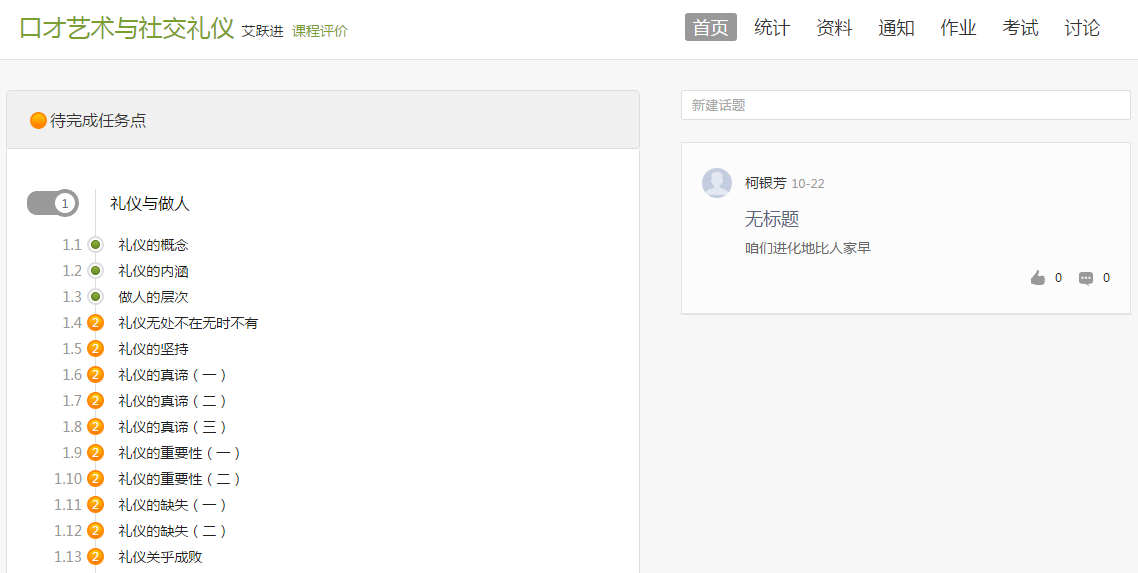 页面跳转至课程的学习页面，如图：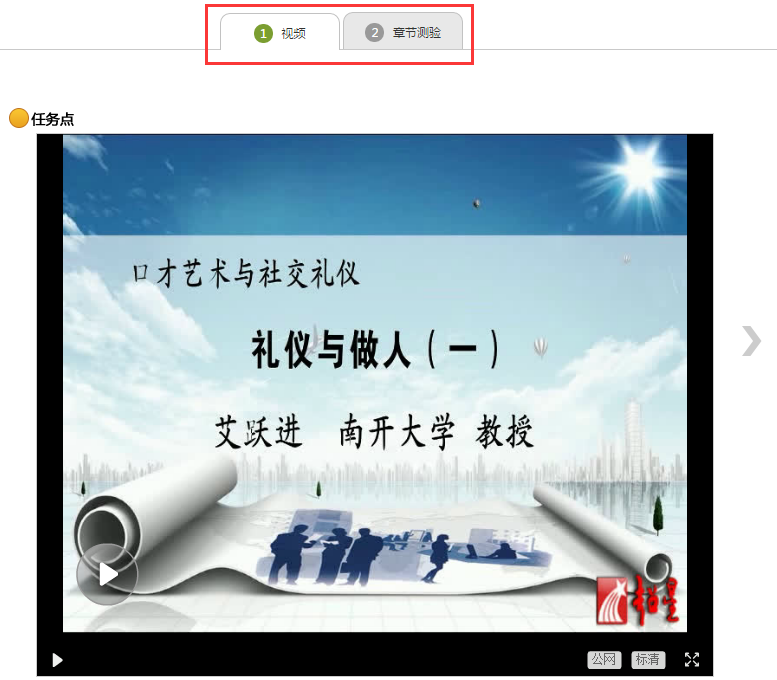 学生在上图所示页面中，除可继续观看视频外，还可进行以下几项操作：公网标清与本地标清切换学生在观看视频时，可进行本地标清与公网标清的播放线路的切换。章节测验学生观看完视频后，点击“测验”，完成相应章节的测试题，可“暂时保存”和“提交”。对操作有其他疑问请点击此链接查看常见问题及完整操作手册：http://mooc1.chaoxing.com/nodedetailcontroller/visitnodedetail?knowledgeId=86719166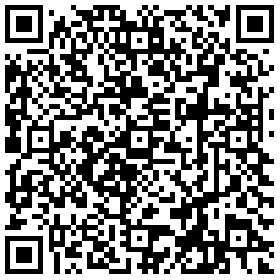 附件2：网络课程对应的公选课名单课程名称G大学生创新创业G大学生创业基础G创业基础G网络创业理论与实践G创业文化与创新思维G品类创新G创业精神与实践G创业创新领导力G创业创新执行力G创业管理实战G微商创业指南G信息社会与商业变革G创新创业大赛赛前特训G商业计划书的优化